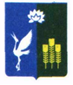 АДМИНИСТРАЦИЯ ПРОХОРСКОГО СЕЛЬСКОГО ПОСЕЛЕНИЯСПАССКОГО МУНИЦИПАЛЬНОГО РАЙОНАПРИМОРСКОГО КРАЯПОСТАНОВЛЕНИЕ22 апреля 2020 года                	с.Прохоры					№ 18-паО формировании среднесрочного финансового плана Прохорского сельского поселенияВ соответствии со статьей 174 Бюджетного кодекса Российской Федерации, в целях обеспечения своевременного и качественного составления проекта бюджета Прохорского сельского поселения на очередной финансовый год и плановый период и среднесрочного финансового плана Прохорского сельского поселения, на основании устава Прохорского сельского поселения, администрация Прохорского сельского поселенияПОСТАНОВЛЯЕТ:Утвердить Порядок формирования среднесрочного финансового плана Прохорского сельского поселения.Настоящее постановление разместить на официальном сайте администрации Прохорского сельского поселения Спасского района Приморского края.Настоящее постановление вступает в силу со дня его опубликования.Контроль за исполнением настоящего постановления оставляю за собой.Глава администрацииПрохорского сельского поселения                                                В.В.КобзарьУтверждены постановлением  администрации Прохорского сельского поселения                      от 22 апреля 2020 года № 18-па   ПОРЯДОКФОРМИРОВАНИЯ СРЕДНЕСРОЧНОГО ФИНАНСОВОГО ПЛАНА ПРОХОРСКОГО СЕЛЬСКОГО ПОСЕЛЕНИЯ1. В случае составления и утверждения проекта Прохорского сельского поселения на очередной финансовый год и плановый период, в соответствии со статьей 169 Бюджетного кодекса Российской Федерации разрабатывается и утверждается среднесрочный финансовый план муниципальных образований.Среднесрочный финансовый план Прохорского сельского поселения (далее – среднесрочный финансовый план) на очередной финансовый год и плановый период разрабатывается в соответствии с Бюджетным кодексом Российской Федерации, а также основными направлениями бюджетной и налоговой политики, принимаемыми на федеральном, региональном и местном уровнях.Под среднесрочным финансовым планом понимается документ, содержащий основные параметры проекта бюджета Прохорского сельского поселения.Значения показателей среднесрочного финансового плана Прохорского сельского поселения и основных показателей проекта местного бюджета должны соответствовать друг другу.2. Утвержденный среднесрочный финансовый план должен содержать следующие показатели:- прогнозируемый общий объем доходов и расходов местного бюджета;- объемы бюджетных ассигнований по главным распорядителям бюджетных средств по разделам, подразделам, целевым статьям и видам расходов классификации расходов местного бюджета;- дефицит (профицит) местного бюджета;- верхний предел муниципального долга по состоянию на 1 января года, следующего за очередным финансовым годом (очередным финансовым годом и каждым годом планового периода).3. Показатели среднесрочного финансового плана носят индикативный характер. 4. Формирование среднесрочного финансового плана осуществляет финансовый орган (должностное лицо) администрации Прохорского сельского поселения  по форме согласно Приложению к настоящему Порядку в сроки, устанавливаемые распоряжением администрации Прохорского сельского поселения.5. Прогнозирование общего объема доходов местного бюджета среднесрочного финансового плана производится на основании следующих исходных данных:- действующих на день внесения проекта решения о местном бюджете на очередной финансовый год в Прохорском сельском поселении  нормативных правовых актов Российской Федерации, субъекта Российской Федерации и администрации Прохорского сельского поселения  в сфере налоговых и бюджетных правоотношений;- показателей уточненного прогноза социально-экономического развития Прохорского сельского поселения на очередной финансовый год (очередной финансовый год и плановый период);- сведений, представленных главными администраторами (администраторами) доходов местного бюджета,  необходимых для расчета поступлений по отдельным видам доходов;- других показателей по перечню, определенному финансовым органом Прохорского сельского поселения.6. Прогнозирование общего объема расходов, объемов бюджетных ассигнований Прохорского сельского поселения в ведомственной структуре расходов в среднесрочном финансовом плане производится на основании следующих исходных данных:- действующих на момент составления среднесрочного финансового плана бюджетного законодательства Российской Федерации, иных документов (проектов документов), подготовленных федеральными органами государственной власти, органами государственной власти субъектов Российской Федерации, администрации Прохорского сельского поселения, по вопросам бюджетного планирования;- показателей уточненного прогноза социально-экономического развития Прохорского сельского поселения на очередной финансовый год (очередной финансовый год и плановый период);- показателей бюджета Прохорского сельского поселения по расходам на очередной финансовый год;- реестра расходных обязательств;- обоснований объемов бюджетных ассигнований бюджета Прохорского сельского поселения, представленных главными распорядителями бюджетных средств.7. Дефицит (профицит) бюджета Прохорского сельского поселения в среднесрочном финансовом плане определяется как сальдо прогнозируемых доходов и расходов.При формировании параметров бюджета необходимо учитывать требования Бюджетного кодекса Российской Федерации.Дефицит бюджета не должен превышать 10 процентов утвержденного общего годового объема доходов местного бюджета без учета утвержденного объема безвозмездных поступлений и (или) поступлений налоговых доходов по дополнительным нормативам отчислений.В случае применения к Прохорскому сельскому поселению мер, предусмотренных пунктом 4 статьи 136 Бюджетного кодекса Российской Федерации, дефицит бюджета не должен превышать 5 процентов утвержденного общего годового объема доходов местного бюджета без учета утвержденного объема безвозмездных поступлений и (или) поступлений налоговых доходов по дополнительным нормативам отчислений.В случае утверждения муниципальным правовым актом представительного органа муниципального образования о бюджете в составе источников финансирования дефицита местного бюджета поступлений от продажи акций и иных форм участия в капитале, находящихся в собственности муниципального образования, и (или) снижения остатков средств на счетах по учету средств местного бюджета дефицит местного бюджета может превысить ограничения, установленные настоящим пунктом, в пределах суммы указанных поступлений и снижения остатков средств на счетах по учету средств местного бюджета.8. Прогнозирование источников финансирования дефицита бюджета Прохорского сельского поселения в среднесрочном финансовом плане производится на основании следующих исходных данных:- нормативных правовых актов администрации Прохорского сельского поселения, регулирующих источники финансирования дефицита местного бюджета;- сведений, представляемых главными администраторами источников финансирования дефицита бюджета Прохорского сельского поселения о планируемых поступлениях и выплатах по источникам финансирования дефицита бюджета Прохорского сельского поселения;10. При формировании показателей верхнего предела муниципального долга необходимо учитывать требования Бюджетного кодекса Российской Федерации.Верхний предел муниципального долга муниципального образования по состоянию на 1 января года, следующего за очередным финансовым годом (очередным финансовым годом и каждым годом планового периода) среднесрочного финансового плана, не должен превышать утвержденный общий годовой объем доходов местного бюджета без учета утвержденного объема безвозмездных поступлений и (или) поступлений налоговых доходов по дополнительным нормативам отчислений.В случае применения мер к муниципальному образованию, предусмотренных пунктом 4 статьи 136 Бюджетного кодекса Российской Федерации, предельный объем муниципального долга не должен превышать 50 процентов утвержденного общего годового объема доходов местного бюджета без учета утвержденного объема безвозмездных поступлений и (или) поступлений налоговых доходов по дополнительным нормативам отчислений.До 1 января 2018 года предельный объем муниципального долга может превысить ограничения, установленные пунктом 3 статьи 107 Бюджетного кодекса Российской Федерации, в пределах объема муниципального долга по бюджетным кредитам по состоянию на 1 января текущего года и (или) в случае утверждения нормативным правовым актом представительного органа муниципального образования о бюджете в составе источников финансирования дефицита местного бюджета бюджетных кредитов, привлекаемых в текущем финансовом году в местный бюджет от других бюджетов бюджетной системы Российской Федерации, в пределах указанных кредитов.11. Проект среднесрочного финансового плана разрабатывается путем уточнения параметров планового периода утвержденного среднесрочного финансового плана и добавления параметров на второй год планового периода.12. Показатели среднесрочного финансового плана могут быть изменены при разработке и утверждении проекта среднесрочного финансового плана на очередной финансовый год и плановый период в связи с уточнением основных параметров прогноза социально-экономического развития Прохорского сельского поселения на очередной финансовый год и плановый период.13. Пояснительная записка к проекту среднесрочного финансового плана составляется финансовым органом администрации Прохорского сельского поселения.Пояснительная записка должна содержать:- обоснование параметров среднесрочного финансового плана;- сопоставление параметров среднесрочного финансового плана с ранее одобренными параметрами с указанием причин планируемых изменений.14. Проект среднесрочного финансового плана направляется финансовым органом на рассмотрение и утверждение в администрацию Прохорского сельского поселенияПриложениек Порядку формирования среднесрочного финансового планаФорма среднесрочного финансового планаСРЕДНЕСРОЧНЫЙ ФИНАНСОВЫЙ ПЛАНПРОХОРСКОГО СЕЬСКОГО ПОСЕЛЕНИЯна 20_____год и плановый период 20__ и 20__годовОсновные показатели среднесрочного финансового плана на 20_____год и плановый период 20__ и 20__годов(тыс. рублей)Распределение объемов бюджетных ассигнованийпо главным распорядителям средств бюджетаПрохорского сельского поселенияна 20_____год и плановый период 20__ и 20__годов(тыс. рублей)ПОЯСНИТЕЛЬНАЯ ЗАПИСКАОчередной финансовый годПервый год планового периодаВторой год планового периода1234Всего доходовв том числе:- налоговые доходы- неналоговые доходыИтого налоговых и неналоговых доходовБезвозмездные поступленияв том числе:- безвозмездные  поступления от другихбюджетов бюджетной системы Российской ФедерацииВсего расходовв том числе:на исполнение действующих расходных обязательствна исполнение принимаемых расходных обязательствДефицит (-), Профицит (+)Верхний предел муниципального долга на 1 января, следующего за очередным финансовым годом (и каждым годом планового периода)Nп/пНаименованиеглавногораспорядителябюджетных средствКодглавногораспорядителябюджетных средствРЗПРЦСРВРСуммаСуммаСуммаNп/пНаименованиеглавногораспорядителябюджетных средствКодглавногораспорядителябюджетных средствРЗПРЦСРВРОчереднойфинансовыйгодПервыйгодплановогопериодаВторойгодплановогопериода12345678910